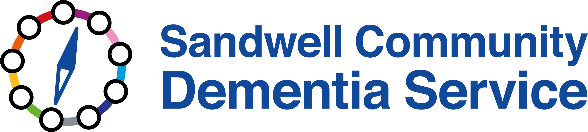 Fair Processing NoticeThe agencies outlined in Appendix A (below) have agreed to share information about individuals in order to promote and achieve economic, social and environmental wellbeing.  The first principle of Data Protection requires that personal data is processed fairly. This first principle is laid down in law. To meet this requirement, we are under a duty to supply you with a Fair Processing Notice. In a sharing context, a Fair Processing Notice should at least tell a data subject: The identity of the organisation who controls the data you are sharing  The reason it is being shared The Agencies that your information is likely to be shared with  The organisation providing you with this notice and processing the data that you have supplied is Crossroads Care and the Data Controller is; Howard Painter, Trustee.Personal data is being shared in order to enable:  Provision of a range of community safety interventions; health, social care and development initiatives; education and training opportunities; advice, guidance and advocacy support.Carrying out the administration functions of a Community Safety Partnership, Health and Social Care Provider, Education Establishment, and Investigative Agency. The co-ordination and joint working of partner agencies. Compliance with legal and statutory obligations. All participating Agencies that your information is likely to be shared with are recorded on the reverse of this notice. These organisations process personal data which relates to your wellbeing, development, safety, behavior, physical/mental health, social care, education, training and employment.All members of staff employed by these agencies are bound by the common law duty of confidentiality which means that information that you provide to us must be held in confidence and not shared with anyone else unless:  Partners are legally obliged or permitted to disclose the information to another organisation or person (for example, the Police). You provide consent to share the information. Protocols are in place permitting partners to share information about you to support any intervention or services provided. Reasonable steps must be taken to meet service user’s communication needs. With your consent, these needs should be shared between partners in data shared as part of integrated, local data sharing processes. Further information about the use of your personal information, how you can access or make amendments to your personal information is available by contacting our Data Controller at Sandwell Crossroads headquarters. Appendix A Agencies with whom data may be shared;CCG’s Local AuthorityMemory Assessment Services Clinicians involved in supporting you with your care e.g., G.P. District Nursing staff.This list is not exhaustive.  However, you will always be informed if we need to share your data.Referral for support for person with (possible) dementiaReferral for support for person with (possible) dementiaReferral for support for person with (possible) dementiaReferral for support for person with (possible) dementiaReferral for support for person with (possible) dementiaReferral for support for person with (possible) dementiaReferral date Referral date Referral date Referral date * Name (Mr/Mrs/Miss/Ms) * Name (Mr/Mrs/Miss/Ms) * Name (Mr/Mrs/Miss/Ms) * Name (Mr/Mrs/Miss/Ms) * Name (Mr/Mrs/Miss/Ms) * Name (Mr/Mrs/Miss/Ms) * Name (Mr/Mrs/Miss/Ms) Preferred namePreferred namePreferred name* Address (including post code)* Address (including post code)* Address (including post code)* Address (including post code)* Address (including post code)* Address (including post code)* Address (including post code)* Address (including post code)* Address (including post code)* Address (including post code)* Date of Birth* Date of Birth* Date of BirthFirst languageFirst languageFirst languageFirst languageFirst languageEthnicityEthnicityMarital statusMarital statusMarital status* Contact number* Contact number* Contact number* Contact number* Contact number* Contact number* Contact number* Referred by                                                           * Referred by                                                           * Referred by                                                           Organisation Organisation Organisation Organisation Organisation Organisation Organisation * Contact number * Contact number * Contact number Email addressEmail addressEmail addressEmail addressEmail addressEmail addressEmail addressFormal diagnosis of dementia?           YES               NOIf ‘YES’, what type of dementia was diagnosed? If ‘YES’, what type of dementia was diagnosed? If ‘YES’, what type of dementia was diagnosed? If ‘YES’, what type of dementia was diagnosed? If ‘YES’, what type of dementia was diagnosed? If ‘YES’, what type of dementia was diagnosed? If ‘YES’, what type of dementia was diagnosed? If ‘YES’, what type of dementia was diagnosed? READ CodeDate of diagnosisWhere and by whom was the person’s dementia diagnosed?Where and by whom was the person’s dementia diagnosed?Where and by whom was the person’s dementia diagnosed?Where and by whom was the person’s dementia diagnosed?Where and by whom was the person’s dementia diagnosed?Where and by whom was the person’s dementia diagnosed?Where and by whom was the person’s dementia diagnosed?Where and by whom was the person’s dementia diagnosed?Where and by whom was the person’s dementia diagnosed?If dementia is undiagnosed, does the patient have a formal diagnosis of Mild Cognitive Impairment (MCI)?           YES             NOIf dementia is undiagnosed, does the patient have a formal diagnosis of Mild Cognitive Impairment (MCI)?           YES             NOIf dementia is undiagnosed, does the patient have a formal diagnosis of Mild Cognitive Impairment (MCI)?           YES             NOIf dementia is undiagnosed, does the patient have a formal diagnosis of Mild Cognitive Impairment (MCI)?           YES             NOIf dementia is undiagnosed, does the patient have a formal diagnosis of Mild Cognitive Impairment (MCI)?           YES             NOIf dementia is undiagnosed, does the patient have a formal diagnosis of Mild Cognitive Impairment (MCI)?           YES             NOIf dementia is undiagnosed, does the patient have a formal diagnosis of Mild Cognitive Impairment (MCI)?           YES             NOIf dementia is undiagnosed, does the patient have a formal diagnosis of Mild Cognitive Impairment (MCI)?           YES             NOIf dementia is undiagnosed, does the patient have a formal diagnosis of Mild Cognitive Impairment (MCI)?           YES             NOREAD CodeDate of diagnosisWhere and by whom was the person’s MCI diagnosed?Where and by whom was the person’s MCI diagnosed?Where and by whom was the person’s MCI diagnosed?Where and by whom was the person’s MCI diagnosed?Where and by whom was the person’s MCI diagnosed?Where and by whom was the person’s MCI diagnosed?Where and by whom was the person’s MCI diagnosed?Where and by whom was the person’s MCI diagnosed?Where and by whom was the person’s MCI diagnosed?GP Practice GP Practice GP Practice GP Practice NHS numberNHS numberNHS numberNHS numberNHS numberNHS numberSocial Workers Name (if applicable)Social Workers Name (if applicable)Social Workers Name (if applicable)Social Workers Name (if applicable)Adult Social Care Liquid Logic number Adult Social Care Liquid Logic number Adult Social Care Liquid Logic number Adult Social Care Liquid Logic number Adult Social Care Liquid Logic number Adult Social Care Liquid Logic number Reason for referral / any commentsReason for referral / any commentsReason for referral / any commentsReason for referral / any commentsReason for referral / any commentsReason for referral / any commentsReason for referral / any commentsReason for referral / any commentsReason for referral / any commentsReason for referral / any commentsFamily carer / Next of kin Family carer / Next of kin Relationship to person with dementia:Relationship to person with dementia:Relationship to person with dementia:Relationship to person with dementia:Relationship to person with dementia:Relationship to person with dementia:Relationship to person with dementia:Relationship to person with dementia:Name (Mr/Mrs/Miss/Ms/Dr):Name (Mr/Mrs/Miss/Ms/Dr):Name (Mr/Mrs/Miss/Ms/Dr):Name (Mr/Mrs/Miss/Ms/Dr):Name (Mr/Mrs/Miss/Ms/Dr):Name (Mr/Mrs/Miss/Ms/Dr):Name (Mr/Mrs/Miss/Ms/Dr):Name (Mr/Mrs/Miss/Ms/Dr):Name (Mr/Mrs/Miss/Ms/Dr):Name (Mr/Mrs/Miss/Ms/Dr):Address (including post code):                                                                    Address (including post code):                                                                    Address (including post code):                                                                    Address (including post code):                                                                    Address (including post code):                                                                    Address (including post code):                                                                    Address (including post code):                                                                    Address (including post code):                                                                    Address (including post code):                                                                    Address (including post code):                                                                    Date of BirthDate of BirthFirst languageFirst languageFirst languageFirst languageFirst languageFirst languageEthnicityEthnicityContact numberContact numberContact numberContact numberContact numberContact numberContact numberContact numberContact numberContact numberConsent to share patient’s information?  YES/NO  Consent to share patient’s information?  YES/NO  Consent to share patient’s information?  YES/NO  Consent to share patient’s information?  YES/NO  Consent to share patient’s information?  YES/NO  Consent provided by:Consent provided by:Consent provided by:Consent provided by:Consent provided by:Consent to speak to patient’s GP?   YES/NOConsent to speak to patient’s GP?   YES/NOConsent to speak to patient’s GP?   YES/NOConsent to speak to patient’s GP?   YES/NOConsent to speak to patient’s GP?   YES/NOConsent to speak to family carer’s GP? YES/NOConsent to speak to family carer’s GP? YES/NOConsent to speak to family carer’s GP? YES/NOConsent to speak to family carer’s GP? YES/NOConsent to speak to family carer’s GP? YES/NO